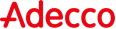 ADECCO RESURSE UMANE ANGAJEAZĂ OPERATORI ÎN INDUSTRIA CABLAJELOR DE ELECTROCASNICE IN TG. MURESBeneficii:Muncă într-un singur schimb, de Luni până Vineri;Salariu de încadrare de 2370 RON brut;Mărire salariala garantată după 3 luni (+100 RON brut);Tichete de masa de 15 ron/zi;Primă lunară de prezență (100 RON Brut)Ore suplimentare plătite dublu;Bonus de recomandare (200 RON net/persoană recomandată)Decontare parțială a transportului (200 RON / lună sau decoantare de combustibil daca sunt mai mulți angajați din aceeași localitate)Cerințe:rapiditate și dexteritate în muncăatenție la detalii, responsabilitate și disciplină;învățarea rapidă a lucrurilor noi;experiența în domeniul producției constituie avantaj;Pentru mai multe detalii, va rugăm să ne contactați telefonic sau prin sms/whatsapp la 0737 069 777